Video Recording of Certification ExaminationsIt is the policy of the Mobius Institute Board of Certification (MIBoC) to request its Authorised Examination Centers to video record the certification exam session.The purpose of this video recording is to ensure that proper processes and procedures are followed and that the integrity and security of the examinations is maintained.The video recording file is sent to MIBoC's Australian office where it is reviewed by the Certification Manager (or his/her delegate) and/or ISO auditors for audit purposes only.The video file is stored for a period of five years on a secure server and it will not be shared with any other companies or persons (unless required by law).The video file will be kept for a duration of up to five years and will then be deleted.If any candidate has queries or concerns, please contact the MIBoC Certification Manager (certification.manager@mobiuscertification.org). Yours sincerely,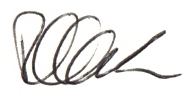 Roberta Clark
International Training & Certification DirectorName of Authorised Examination Center:  	Name of Invigilator:	Date of Examination:	By signing below you are giving permission to be video recorded during this examination session for MIBoC audit purposes.TMS Student ID or Exam Serial numberStudent NameSignature